BABA GHULAM SHAH BADSHAH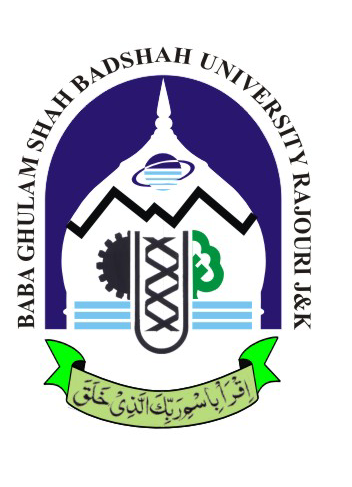 UNIVERSITY RAJOURI(J&K)To be submitted in Finance SectionReceiptReceived an amount of Rs ……………………….  (in Words …………………………………………………………………………………………...…)as salary for the month of ………………………… 2016  by debit to my account No. ………………………………………………………….. .Certified that I was on active duty w.e.f 21- ……… -2016 to 20-……..- 2016and I have not availed any kind of leave other than Casual leave for a period of    ………………………….. days during this period.Signature of controlling officer/HoD					Signature of EmployeeDate ……………………………………..						Name of Employee…………………..									Designation……………………………									Department ……………………………………………									Date  ………………………………………………………	BABA GHULAM SHAH BADSHAHUNIVERSITY RAJOURI(J&K)To be submitted in Finance SectionReceiptReceived an amount of Rs ……………………….  (in Words …………………………………………………………………………………………...…)as salary for the month of ………………………… 2016  by debit to my account No. ………………………………………………………….. .Certified that I was on active duty w.e.f 21- ……… -2016 to 20-……..- 2016 and I have not availed any kind of leave other than Casual leave for a period of    ………………………….. days during this period.Signature of controlling officer/HoD					Signature of EmployeeDate ……………………………………..						Name of Employee……………………..									Designation……………………………									Department ……………………………………………									Date  ………………………………………………………										Date  ………………………………………………………	BABA GHULAM SHAH BADSHAHUNIVERSITY RAJOURI(J&K)To be submitted in Finance SectionReceiptReceived an amount of Rs ……………………….  (in Words …………………………………………………………………………………………...…)as salary for the month of ………………………… 2016  by debit to my account No. ………………………………………………………….. .Certified that I was on active duty w.e.f 21- ……… -2016 to 20-……..- 2016 and I have not availed any kind of leave other than Casual leave for a period of    ………………………….. days during this period.Signature of controlling officer/HoD					Signature of EmployeeDate ……………………………………..						Name of Employee……………………..									Designation……………………………									Department ……………………………………………									Date  ………………………………………………………	